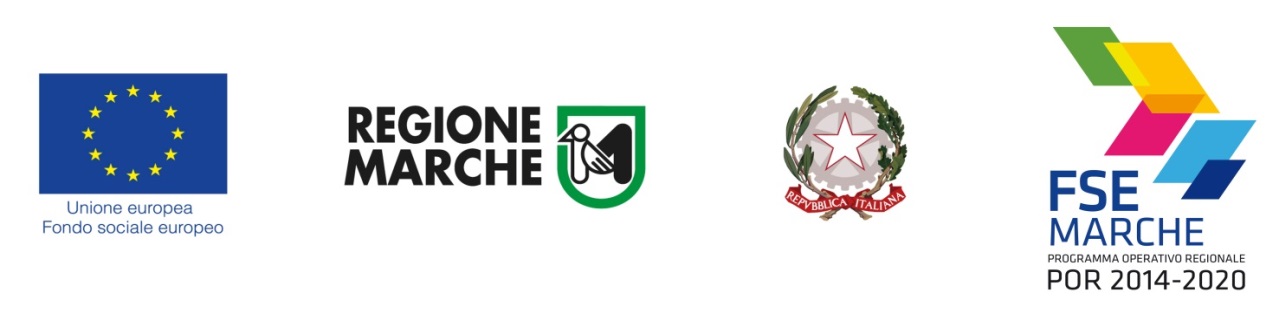 Allegato F.1Dichiarazione sostitutiva di atto notorioper le risorse umane Dati AnagraficiIl/La sottoscritto/a________________________________________________________________nato/a _______________________________________________________il_________________residente in _____________________________________________________CAP____________Via_________________________________________________ N __________Tel ___________e-mail ________________________codice fiscale ______________________________________DICHIARAai sensi degli artt. 46 e 47 del D.P.R. n. 445/2000, consapevole delle responsabilità anche penali delle mendaci dichiarazioniche i dati anagrafici e le dichiarazioni relative ai propri titoli di studio e le esperienze professionali di seguito descritte corrispondono al vero.Titoli di studio	di essere in possesso del seguente titolo di studio:	Diploma di__________________ conseguito in data_____________(gg/mm/aaaa) ______________;	Laurea in ____________________conseguita in data____________(gg/mm/aaaa) ______________;	Altro __________________conseguita in data_________________(gg/mm/aaaa) _______________ Di essere in possesso dei seguenti requisiti essenziali per: Presa in carico: Iscrizione Albo professionale assistenti Sociali Regione ________ n. ___ Di essere in possesso dei requisiti essenziali,  come  da art. 9 dell’Allegato 1) della DGR ____ per: “Assistenza socio-educativa e sostegno alle funzioni genitoriali” e “Servizio socio-educativo estivo”Esperienze professionaliDi possedere i seguenti profili di esperienza professionale In quanto maturato, alla data odierna, le seguenti comprovate esperienze professionali nelle seguenti esperienze lavorative (indicare solo quelle pertinenti): Ripetere per ogni esperienza professionaleAllega: 	Copia di un documento di identità in corso di validità Il/la sottoscritto/a esprime il proprio consenso affinché i dati personali forniti possano essere trattati ai sensi dell’art. 13, Regolamento 2016/679/UE.IndicazioniTale scheda va utilizzata per le seguenti comunicazioni:1. entro 45 giorni dall'adozione della DGR per presentare il gruppo di lavoro, insieme all’allegato F 2;2. durante l’intera durata del progetto per ogni eventuale variazione del personale insieme all'allegato F2.INFORMATIVA SUL TRATTAMENTO DEI DATI PERSONALI(ai sensi dell’art. 13, Regolamento 2016/679/UE - GDPR)La Regione Marche in conformità al Regolamento 2016/679/UE (General Data Protection Regulation – GDPR) La informa sulle modalità di trattamento dei dati da Lei forniti. Il Titolare del trattamento è la Regione Marche - Giunta Regionale, con sede in via Gentile da Fabriano, 9 – 60125 Ancona. I Delegati al trattamento sono il Dirigente della Direzione Programmazione integrata Risorse comunitarie e nazionali Andrea Pellei e il Dirigente della Direzione Politiche Sociali Maria Elena Tartari.Il Responsabile della Protezione dei Dati ha sede in via Gentile da Fabriano, 9 – 60125 Ancona. La casella di posta elettronica, cui potrà indirizzare questioni relative ai trattamenti di dati che La riguardano, è: rpd@regione.marche.it .Finalità. I dati personali sono trattati per la partecipazione all’intervento nonché per consentire alla Regione, titolare del trattamento, l’adempimento degli obblighi di monitoraggio, valutazione e controllo previsti dal Reg. (UE) n. 1303/2013 e ss.mm.ii. e dal Reg. (UE)n. 1304/2013 e ss.mm.i., inclusa la misurazione degli indicatori definiti nel Reg. (UE) n. 1304 (art. 5; all. I e II) e nel POR Marche FSE 2014/20.  I dati forniti saranno trattati in maniera informatizzata e manuale per procedere ai necessari adempimenti e alle necessarie verifiche, in relazione allo specifico procedimento amministrativo al quale fanno riferimento. I dati raccolti potranno essere trattati inoltre ai fini di archiviazione (protocollo e conservazione documentale) nonché, in forma aggregata, a fini statistici. Gli stessi dati potranno confluire nei sistemi informativi regionali, nazionali e comunitari di gestione e monitoraggio degli interventi finanziati dal Fondo Sociale Europeo (FSE).La base giuridica del trattamento (ai sensi degli articoli 6 e 9 del Regolamento 2016/679/UE) è costituita dal l Reg. (UE) n. 1303/2013 e ss.mm.ii. e dal Reg. (UE)n. 1304/2013 e ss.mm.i..Comunicazione dei dati. I suoi dati personali potranno essere conosciuti esclusivamente dagli operatori della Regione Marche, autorizzati al trattamento, nonché dai beneficiari/attuatori individuati quali Responsabili del trattamento. I dati forniti saranno messi a disposizione dell’Autorità di Certificazione e dell’Autorità di Audit per l’adempimento degli obblighi previsti dai Regolamenti europei. Potranno, inoltre, essere resi disponibili ai Servizi della Commissione Europea, alle Amministrazioni Centrali (es. MEF-IGRUE, Anpal) e alle altre Autorità di controllo (es. Corte dei Conti, Guardia di finanza) per l’espletamento delle loro funzioni istituzionali. Il trasferimento all'estero dei dati nei paesi extra UE non è previsto e non viene effettuato.Periodo di conservazione. I dati saranno conservati, ai sensi dell'art.5, paragrafo 1, lett.e) del Regolamento 2016/679/UE per fini di archiviazione (protocollo e conservazione documentale), per il tempo stabilito dai regolamenti per la gestione procedimentale e documentale e da leggi e regolamenti in materia.Diritti. Le competono i diritti previsti dal Regolamento 2016/679/UE e, in particolare, potrà chiedere l’accesso ai dati personali che La riguardano, la rettifica, o, ricorrendone gli estremi, la cancellazione o la limitazione del trattamento, ovvero opporsi al loro trattamento; potrà inoltre esercitare il diritto alla portabilità dei dati. Ha diritto di proporre reclamo, ai sensi dell’articolo 77 del Regolamento 2016/679/UE, al Garante per la protezione dei dati personali con sede a Roma. Dichiaro di aver ricevuto e preso visione della presente informativa. Luogo e data________________            firma __________________Profilo di appartenenzaAnni di esperienza nella funzioneProfilo basso<=2Profilo medio>2 e <=5Profilo buono>5 e <=10Profilo Alto>10FunzioneProfilo di appartenenza Indicare la lettera di riferimentoFunzione generica nelle Politiche SocialiFunzioni specifiche:Funzioni specifiche:Accesso/Sportelli socialiPresa in caricoTirocini sociali, tutoraggio e inserimento lavorativoAssistenza socio-educativa e Sostegno alle funzioni genitorialiServizio socio-educativo estivoDate (da – a)Inserire le proprie esperienze in ordine cronologico, partendo dalle più recenti ]Nome dell’azienda e cittàPosizione lavorativaPrincipali mansioni e responsabilitàData___________________ Firma ____________________________________Data____________________ Firma _____________________________________ 